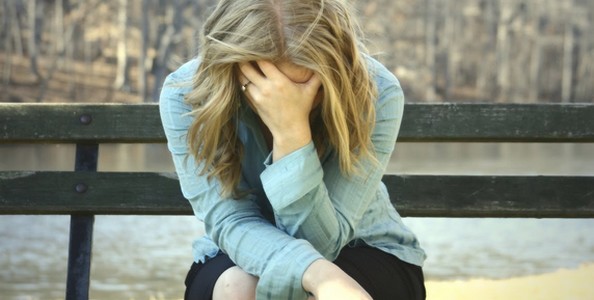 Депрессия - это эмоциональное  расстройство, проявляющее себя чувством угнетённости, безнадёжности, беспомощности, вины. Этим расстройством   страдают миллионы   людей (до 20% населения развитых стран). Депрессивные расстройства занимают 1-е место по частоте, среди психических нарушений, у пациентов пожилого и старческого возраста. Депрессия является болезнью, которая доминирует над  пациентом и ослабляет его  организм.  Заболевание  воздействует как на женщин, так и на мужчин, однако женщины испытывают депрессию  в два раза чаще. Депрессия - серьезное заболевание, которое резко снижает трудоспособность,   приносит страдание, как самому больному, так и его близких. Заболевание развивается у лиц с неустойчивой самооценкой, теряющих внешнюю опору, необходимую для поддержания стабильного образа жизни. Депрессивные расстройства могут появиться в любом возрасте и у представителей любых социальных групп. Современное  население земного шара стремятся к социальному благополучию, профессиональным успехам, внешней привлекательности. Если же достигнуть этого не удается, человек может впасть в отчаяние, тяжело переживать неудачи, и, как следствие, развивается депрессивное расстройство.  К такому  расстройству могут также привести и тяжелые психологические травмы, такие как смерть близкого человека, распад семьи, разрыв отношений с любимым человеком, тяжелое заболевание, потеря работы. 	Чаще всего депрессия развивается на фоне стресса или длительно травмирующей ситуации. Нередко депрессивные расстройства скрываются под маской плохого настроения, особенностей характера. Депрессия может сопутствовать соматическим заболеваниям - сердечно-сосудистым, желудочно-кишечным, эндокринным  и    утяжеляет течение и прогноз основного соматического заболевания. Эмоциональные проявления депрессии очень разнообразны. К ним относятся чувство тревоги, отчаяния, снижение самооценки. Человек, страдающий депрессией, испытывает постоянную усталость, печаль. Он перестает интересоваться тем, что раньше приносило ему радость, становится равнодушным к окружающим. Общительный и жизнерадостный по своей природе человек, впадая в депрессию, начинает избегать контактов с друзьями, близкими,   фиксируется на отрицательных сторонах своей жизни, считает себя ненужным, никчемным. Больному тяжело самостоятельно принимать решения. Для  пациентов с депрессий  характерны и физиологические проявления -  нарушается режим сна и бодрствования, возникает бессонница, аппетит может исчезнуть полностью или  усилиться,  приводя к перееданию,  боли в области сердца, желудка,  расстройства сексуальной сферы.    Нередко возникает привязанность к алкоголю, наркотическим препаратам. Алкоголь и наркотики создают у больного ложное ощущение хорошего самочувствия. Одни  пациенты с диагнозом депрессия, испытывают только часть симптомов, отличающихся тяжестью и продолжительностью, у других симптомы возникают эпизодически и ограничены во времени, у третьих - такие симптомы могут продолжаться долгое время.   В  случае, когда симптомы продолжаются дольше обычного (более 2 недель), можно предположить, что пациент болен  депрессивным расстройством. Депрессивное расстройство воспринимается   окружающими, как проявление плохого характера, лени и эгоизма, распущенности или природного пессимизма. Следует помнить, что депрессия – это  заболевание, которое требует вмешательства специалистов.  Чем раньше поставлен правильный диагноз и начато  лечение, тем больше шансов на быстрое выздоровление, на то, что депрессия не повторится вновь и не примет тяжелой формы, сопровождающейся  желанием  покончить с собой.Пациенты  мало осведомлены о  проявлениях  депрессии, поэтому многим  оказывается помощь, когда состояние принимает затяжной и тяжелый характер, а иногда - и вовсе не оказывается. 	Для того, чтобы препятствовать развитию депрессии, нужно научиться преодолевать стрессовые ситуации. Здоровый образ жизни, регулярная зарядка, правильный режим работы и отдыха - вот что поможет бороться со стрессом и сохранить душевное равновесие.  тираж 20 экземпляров   УЗ «Краснопольская центральная районная больница»                                                                 ПАМЯТКА  Депрессия - болезнь  нашего времени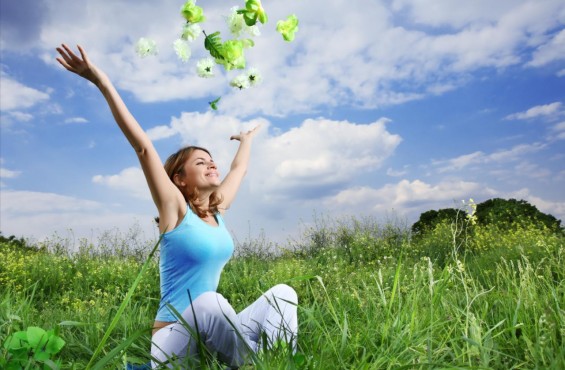 